ORDENSBESTELLUNGEN BITTE BIS SPÄTESTENS ZUR BÖF-HERBSTTAGUNG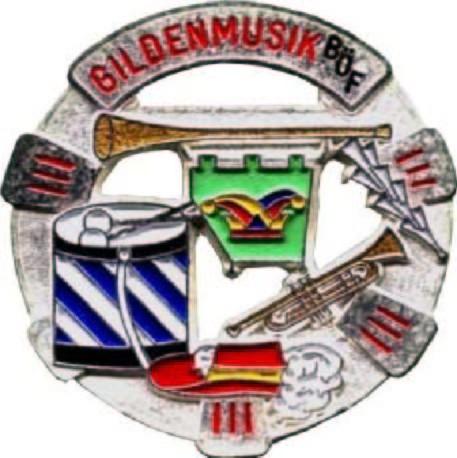 ACHTUNG! Alle BÖF Ordensanträge müssen auch an die zuständigen Landespräsidenten mit Cc gesendet werden, da sonst eine Termingerechte Verleihung nicht gewährleistet  kann.Wir bestellen folgende Musik Verdienstorden (Orden, Urkunde pro Stück  € 20,- ): BITTE IN BLOCKBUCHSTABEN AUSFÜLLEN:Name der GILDE: __________________________________________________________________________Offizielle GILDENADRESSE:_________________________________________________________________________1. Orden in Bronze  ( 3 Jahre )NAME & Gildentitel:NAME & Gildentitel:     NAME & Gildentitel:NAME & Gildentitel:                                                                                                                                     2. Orden in Silber ( 5 Jahre )NAME & Gildentitel:NAME & Gildentitel:NAME & Gildentitel:NAME & Gildentitel:                                                                     3. Orden in Gold ( 8 Jahre )NAME & Gildentitel:NAME & Gildentitel:NAME & Gildentitel:NAME & Gildentitel:                                                                     4. Orden in Gold mit Schmucksteinen ( 11 Jahre )NAME & Gildentitel:NAME & Gildentitel:NAME & Gildentitel:Bestellungen an BÖF LP für Oberösterreich -  Günter HOLZBAUERMail:  lp.ooe.holzbauer@boef.at   Telefon : 0664 - 3446046Datum & Rückrufnummer:Unterschrift & Vereinsstempel: